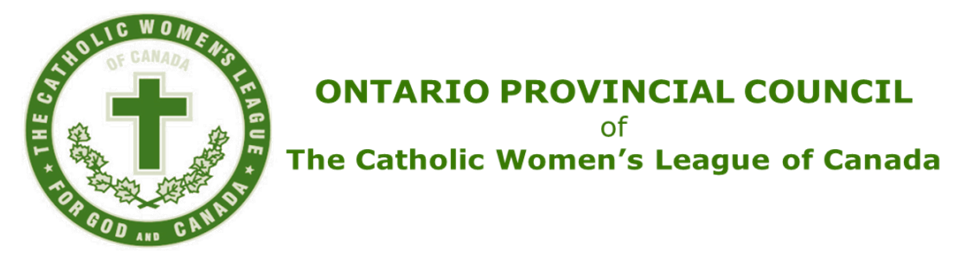 Along with our Provincial Spiritual Advisor and Diocesan Spiritual AdvisorsInvites You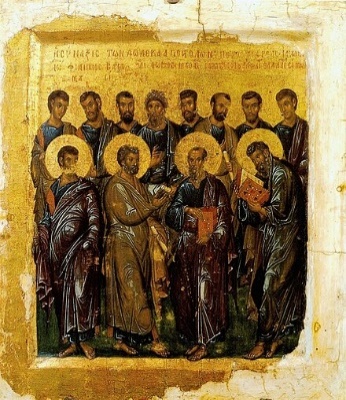 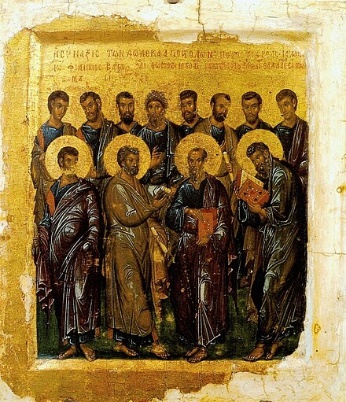 To a Virtual Prayer Service for the intention ofall our Spiritual Advisors, Priestsand VocationsDecember 11, 20237:00pmPlease register to attend using the link below:https://us06web.zoom.us/meeting/register/tZMvdOqurjovGNx1leK4M8Osjnf7cCW4gmuP